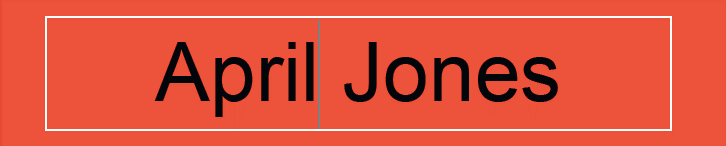 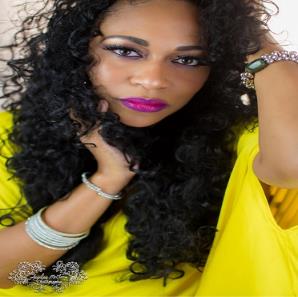 April Jones is a multifaceted entertainer, corporate leader, community volunteer, and women’s advocate who believes in helping women increase self-esteem, body image, and overall success.  She is currently the Host of TMI a Sports Entertainment Show that Airs on MASN and MASN2 with over 7.5 million viewers covering New Jersey to Georgia prior to that April Hosted 6 shows on METV an ABC show that had over 3.5 million viewers in the Washington DC Metro Area.  Not Only does April have over 20 years of experience in Television and Entertainment she also has more than 20 years of experience in Federal Information and Healthcare Technology, April has spearheaded and won several multi-billion dollar deals for multiple fortune 100 companies and has been recognized with Leadership and Presidential Awards and Honors in the industry for her accomplishments numerous times.  April has hosted ABC’s show “Lifestyles for over 6 years and covered topics such as business, medicine, and real estate. Her show reaches over 3.5 million viewers in the Washington D.C. metro area.  April has done voice overs for several radio and television shows, and hosted and produced, “The April Jones Show” focused on improving young people’s lives and helping them overcome obstacles to achieve their dreams and entertain them all at the same time.  She has also interviewed many notable celebrities such as:  Steve Harvey, Dan Rather, Matt Damon, Anthony Mackie, Cuba Gooding, Jr., and Terrence Howard. April has successfully produced, hosted, and aired two television shows and with her new Production company plans to produce under The Ladder Reign Productions her first Horror Movie Entitled “Spinner” and Three More Television Shows. The Ultimate Reality Show, One Completely Out of the Box Talk Show Styled Around a Modern Format that Present Day Youth will be Entertained and Empowered by, and a Sports Podcast Styled Show with Guest and Experts that will cover every area of the Business and Lifestyle Necessary to be Successful Hosted by her husband and retired Professional Basketball Player Reggie Jones. In the political realm, April has been a speaker and host for several political events affiliated with the White House, The State Capitol of Virginia, The Democratic Party of Virginia, and The Republican Party of Virginia. She has been the opening speaker for politicians such as Governor George Allen, Governor Jim Gilmore, Senator John Warner, Oliver North and Governor Mark Warner now the Senior Senator for the State of Virginia.   April has moderated several Congressional Black Caucus sessions including President Obama’s Energy Brain trust, and sessions for Congresswoman Sheila Jackson Lee and U.S. Representative Elijah Cummings.  Her involvement continues to strengthen her support for the United States of America and the community in which she lives. April believes that God created her to help women make their dreams come true, become successful in life and do it all while being beautiful and fabulous.  April just completed; as the Executive Producer, her First Independent Movie for Theatrical Release Entitled “ I Wish I Never Met You” Written By New York Times Best Seller 38 times over Author Kristina Roberts formally known as Zane. 